山东省奶业协会河北省奶业协会辽宁省奶业协会天津市奶业协会鲁奶协发〔2015〕05号关于联合举办2015’“鲜行者”奶吧高峰论坛的通知鲜奶吧是我国奶业转型时期出现的新事物，它适应了我国奶业生产力发展水平，拓宽了乳品消费渠道，实现了乳品生产与消费的直接对接，表现出旺盛的生命力。为提升奶吧经营水平，加快奶吧经营由“小门小店”向品牌化、规模化、一体化转变。山东省奶业协会联合河北省、辽宁省、天津市奶业协会于10月中旬在河北省辛集市举办2015’“鲜行者”奶吧高峰论坛，现将有关事项通知如下：一、论坛组织主办单位：山东省奶业协会河北省奶业协会辽宁省奶业协会天津市奶协协会承办单位：山东省奶业协会协办单位：河北辛集市润翔乳业公司河北邢台市优美餐饮管理有限公司辽宁海城佳鑫牧业有限公司山东合力牧业有限公司支持单位：中国奶业公益群中国乳业杂志社荷斯坦奶农俱乐部 	<奶牛>杂志社赞助单位：诚招中……二、论坛时间、地点：论坛定于10月11日—14日在河北省辛集市举办，11日报到，12日—14日开会,会期2天半。地点：河北辛集市圣帝凯莱大酒店（辛集市市府街东段58号）酒店电话：0311-87507777三、论坛内容：（一）学习贯彻新的《食品安全法》及国家食药局《关于加强现制现售生鲜饮品监管的通知》；（二）总结交流奶吧发展经验、提出发展新思路；（三）鲜奶吧经营与管理专题技术讲座；（四）举办牧场优质奶源生产关键技术论坛；（五）讨论成立奶吧联盟事项；（六）现场参观鲜奶吧；（七）鲜奶吧制作加工设备汇展。汇展内容：包括各种型号巴氏杀菌设备、酸奶机、消毒设备、鲜奶自动销售机、烘焙设备、酸奶菌种、各类包材、配料等。四、编印《奶吧探索之路》刊物为配合论坛召开，山东省奶业协会计划编印《奶吧探索之路》，请省市奶协负责人撰写文章，同时，欢迎奶吧从业者积极投稿，具体编写计划另发。五、参加人员：1、中、小奶牛规模场、奶牛养殖合作社负责人；2、各地奶吧经营者；3、中小乳品企业营销主管；4、奶牛生产主管部门的专业人员；5、奶吧设备制造厂家及相关企业。六、收费标准：1、本期论坛收费标准1500元，收费主要用于：论坛的住宿、餐饮、会场租赁、参观租车、材料印刷、专家评审、讲课等支出。2、参会者认真填写《2015’“鲜行者”奶吧高峰论坛报名表》，并于9月30日前将报名表通过传真、电子邮件的方式或编辑姓名、单位、电话、地址的短信发送至山东奶协报名，会议费可在报到时缴纳或汇款至：户名：山东省奶业协会账号：2247 2230 2029开户行：中国银行济南中大槐树支行。七、其他事项：1、论坛具体日程等另行通知。请随时登录山东省奶业协会官网查询。2、本次汇展分室内、室外展区，参展、赞助企业请与山东省奶业协会副秘书长汪玲莉联系：13953111300  3、联系方式山东省奶业协会秘书处联系人：李  娟 15615770689(报名)汪玲莉 13953111300(参展)电话/传真：0531-87198776  邮     箱： sdnyxh@126.com河北省奶业协会秘书处联系人：李贺峰 15932668866电话/传真：0311-83839635邮     箱：hebeinaixie@126.com辽宁省奶业协会秘书处联系人：佟艳  13940495813电话/传真：024-62106667邮     箱：lnnyxh@163.com天津市奶业协会秘书处联系人：孟庆江   13352029589邮     箱：tjdjsmqj@126.com 附表：2015’“鲜行者”奶业高峰论坛报名回执表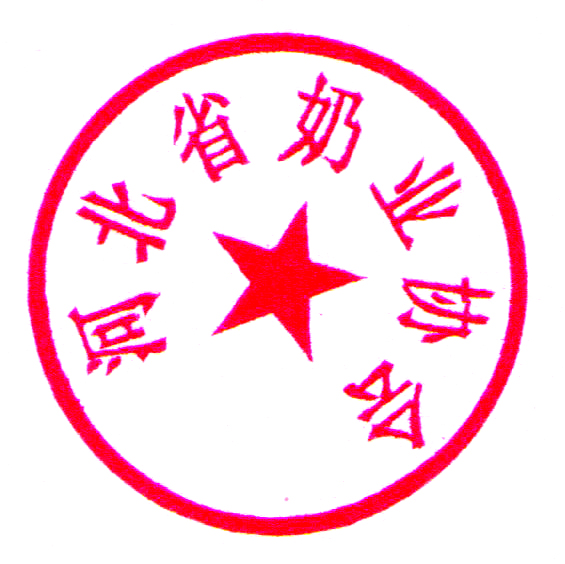 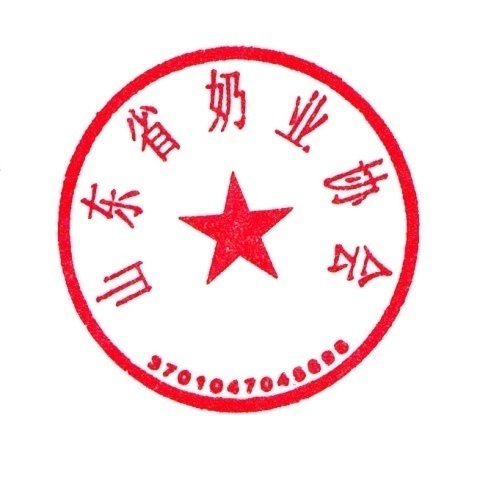 山东省奶业协会                     河北省奶业协会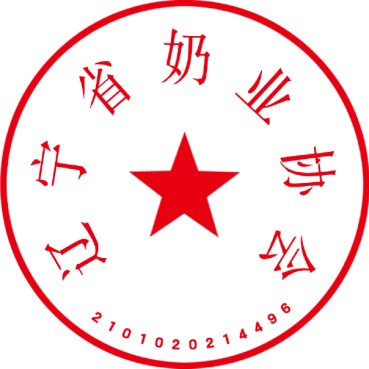 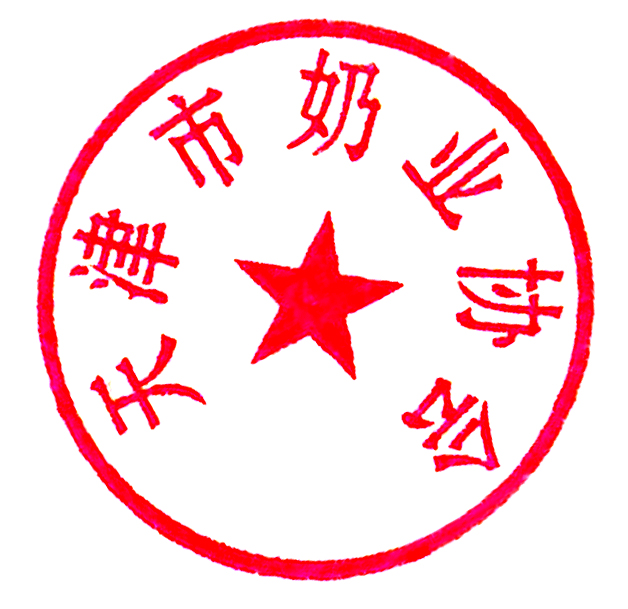 辽宁省奶业协会                     天津市奶业协会主题词：“鲜行者” 奶吧  论坛  通知                       抄  报：农业部奶业管理办公室  辛集市畜牧局               抄  送：山东、河北、辽宁、天津奶协   会长  副会长  秘书长        相关媒体                                                                              2015年8月18日印发 2015’“鲜行者”奶吧高峰论坛报名回执表姓名性别年龄学历学历工作单位工作单位联系地址联系地址邮编邮编联系电话联系电话邮箱邮箱报名日期报名日期2015年    月    日2015年    月    日2015年    月    日2015年    月    日2015年    月    日2015年    月    日2015年    月    日2015年    月    日